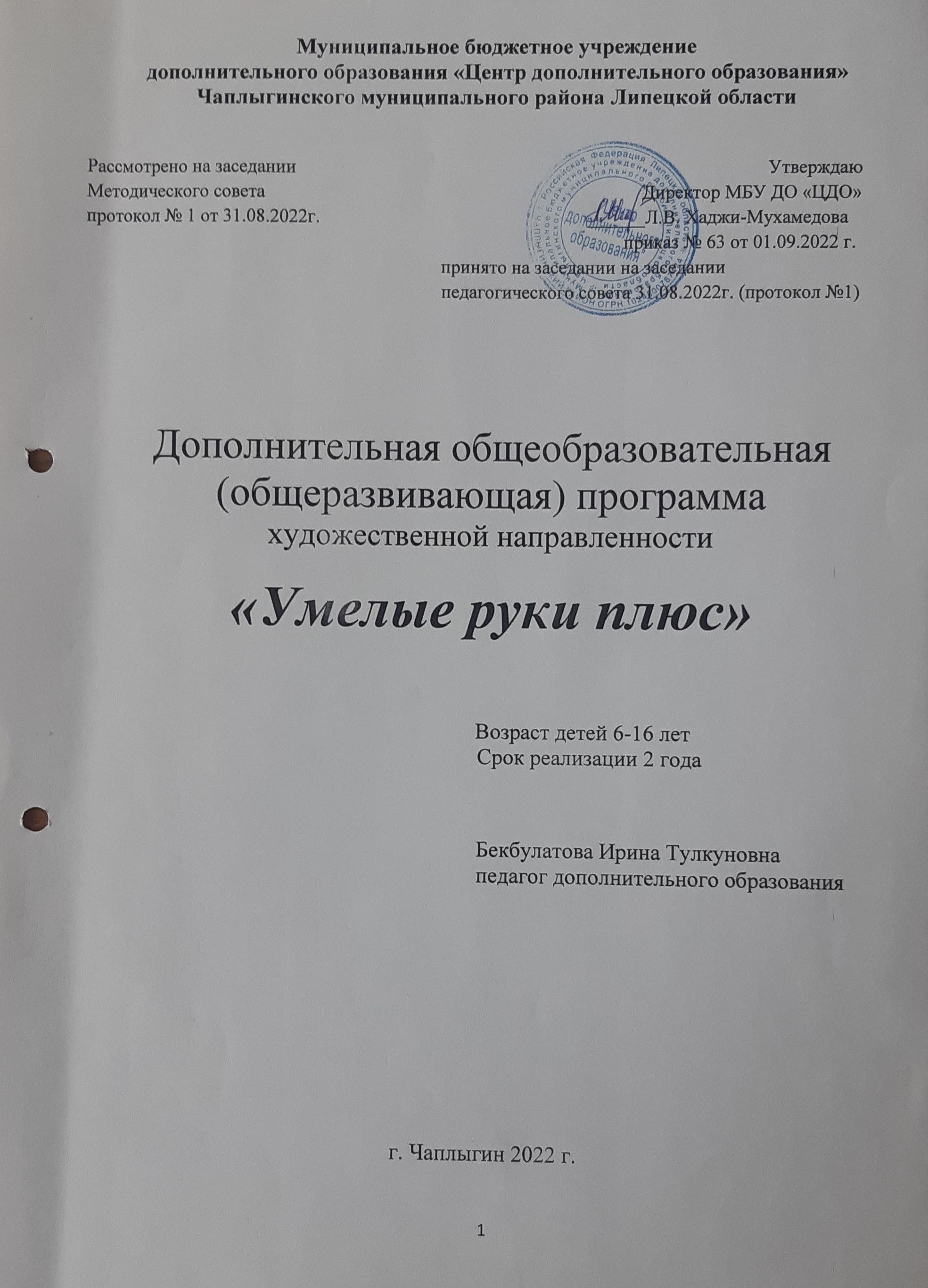 Содержание программы1.Пояснительная записка……………………………………….……..  стр. 32.Планируемые результаты …………………………… …………….  стр. 73.Учебный план………………………………………………………..  стр. 94.Календарный учебный график ………………………. … …………  стр. 95.Содержание программы……………………………………………... стр. 106.Организационно-педагогические условия реализации программы  стр. 127.Список литературы ………………………………………………….  стр. 14 ПОЯСНИТЕЛЬНАЯ ЗАПИСКА.Уметь творить – значит уметь видеть, чувствовать и запоминать красоту. В последние годы очень цениться ручная работа и креативность. Занятия в условиях дополнительного образования позволяют учащимся познакомиться с той или иной профессиональной сферой жизнедеятельности, выявить свои возможности.  Во время обучения они усваивают систему понятий, познают свойства материалов, овладевают технологическими операциями, учатся применять теоретические знания на практике. Результат этих увлекательных занятий не только конкретный – поделки, но и невидимый для глаз – развитие тонкой наблюдательности, пространственного воображения, не стандартного мышления.Дополнительная общеобразовательная (общеразвивающая) программа «Умелые руки плюс» разработана с учетом Приказа Министерства образования и науки Российской Федерации (Минобрнауки России) от 09 ноября 2018г. № 196 «Об утверждении Порядка организации и осуществления образовательной деятельности по дополнительным общеобразовательным программам» и  ныне действующим Приказом Министерства просвещения РФ от 27.07.2022 г. № 629 «Об утверждении Порядка организации и осуществления образовательной деятельности по дополнительным общеобразовательным программам».Программа адаптирована к условиям МБУ ДО «ЦДО», рассчитана на 2 года обучения детей в возрасте 6-16 лет, при распределении заданий учитывается возраст детей, их подготовленность, существующие навыки и умения. Направленность программыПрограмма «Умелые руки плюс» реализует художественную направленность, которая предполагает развитие у учащихся художественного вкуса и творческих способностей.Новизна программы основана на синтезе разных видов декоративно – прикладного творчества. Знания и умения с одной области переносятся в другую, расширяя и углубляя их, что позволяет учащимся создавать индивидуальные творческие работы, используя различные виды и техники декоративно – прикладного искусства. Актуальность программы направлена на решение и воплощение в материале разнообразных задач, связанных с изготовлением вначале простейших, затем более сложных изделий и их художественным оформлением. Характерной особенностью данной программы является то, что она помогает учащимся в течение времени сделать осознанный выбор в пользу разных техник декоративно – прикладного творчества. Педагогическая целесообразность данной программы, применение полученных знаний и умений в реальной жизни. Работа с разными материалами и разными техниками художественного направления, расширяет творческие возможности, развивает пространственное воображение и конструкторские способности ребенка.Цель программы Создание условий для самореализации учащихся в декоративно-прикладном творчестве, и удовлетворение индивидуальных потребностей с помощью декоративно – прикладного творчества, а также на организацию свободного времени.Задачи:Образовательные1.Сформировать у учащихся специальные практические знания, умения и    навыки;2. Обучить различным приёмам работы с соленым тестом и пластилином;3.     Обучить следовать устным инструкциям, работать с инструментами и приспособлениями при лепке.Развивающие  1. Развить творческие способности учащихся;  2. Развить эстетический и художественный вкус учащихся;  3. Развить творческий потенциал.     Воспитательные   1. Воспитать терпение, трудолюбие, усидчивость, самостоятельность,    аккуратность, умение довести начатое дело до конца;   2. Воспитать культуру труда и приобщить учащихся к здоровому образу жизни.Отличительные особенности Отличительной особенностью   программы «Умелые руки плюс» является то, что она даёт возможность каждому учащемуся попробовать свои силы в разных видах творчества, выбрать приоритетное направление, максимально реализовать себя в нём.  Темы программы являются актуальными и целесообразными в данное время. Программа «Умелые руки плюс» разработана с учетом возрастных и индивидуальных особенностей учащихся. Последовательность изучения тем представлена в логическом развитии и способствует формированию творческого мышления, практических умений и навыков, открывает большие возможности для развития фантазии и творчества учащихся. Особое внимание уделяется индивидуальной работе так, как это связано с возрастными и психологическими особенностями учащихся. То есть занятия важно индивидуализировать с учетом художественно – творческих способностей. В процессе занятий у учащихся вырабатывается умение доводить начатое дело до конца, и применять полученные знания, умения и навыки в повседневном обиходе. Адресат программы         Программа ориентирована на учащихся 6-16 лет, которые проявляют интерес к декоративно-прикладному творчеству. Содержание программы разработано с учетом психолого-педагогических особенностей данного возраста.Объем программыЗанятия в группах проводятся следующим образом.1 курс обучения – 4 часа в неделю (144 часа в год)  2 курс обучения – 4 часа в неделю (144 часа в год)На полное освоение программы требуется 288 часов.Формы обучения и виды занятийПрограмма направлена на развитие творческих способностей и предполагает индивидуальный подход к личности учащегося, а также решает задачи воспитания детей в ходе занятия.В основу обучения положены ряд принципов: -постепенное накопление знаний, умений и навыков; -принцип любознательности; -принцип индивидуально-творческой деятельности; -принцип заинтересованности учащихся результатами своего труда.Последовательность изучения тем программы представлена в логической   последовательности от простого к сложному. Постепенно формируются практические умения и навыки у учащихся, открывая новые возможности для творчества и позитивного отношения к труду.Новый материал излагается доступно, сопровождается демонстрацией наглядных пособий.Занятия включают в себя теоретические и практические части, проводимые в различных формах. Основное количество времени отводится практическим заданиям, что способствует формированию трудовых навыков и способностей, разгрузке умственного напряжения учащихся.В предлагаемой программе используются разнообразные формы обучения: беседы, дискуссии, конкурсы, выставки, тематические вечера, призванные активизировать эмоционально-чувственное восприятие. Разнообразные формы обучения способствуют развитию наблюдательности, расширению кругозора. Для повышения эффективности усвоения знаний на занятиях применяются наглядные пособия, иллюстративный материал. На занятиях очень важно, сохранять детскую непосредственность, сочетать процесс усвоения знаний с игровыми моментами. Сроки освоения программыПрограмма рассчитана на 2 года обучения.Программа предполагает возможность вариативного содержания в зависимости от особенностей творческого развития учащихся педагог может вносить изменения в содержание программы и занятий, дополнять практические задания новыми изделиями.Структура программыСтруктура программы «Умелые руки плюс» включает 2 курса творчества, соответствующие годам обучения. Технология обучения предполагает создание педагогических условий для включения каждого учащегося в деятельность. Обучение по программе предоставляет шанс каждому учащемуся организовать свое обучение таким образом, чтобы максимально использовать свои возможности.1курс обучения – «Старатели». Предполагает обеспечение учащихся общедоступными и универсальными формами организации учебного материала, минимальную сложность предлагаемых заданий, приобретение умений и навыков по овладению технологиями декоративно-прикладного творчества. 2 курс обучения – «Умельцы». Предполагает сотворчество педагога и учащегося, углубленное изучение декоративно - прикладного искусства. Выполнение на основе индивидуальных образовательных планов, маршрутов творческих проектов.Планируемые результатыРезультатом программы предполагает овладение учащимися комплексом знаний, умений и навыков, обеспечивающих в целом ее практическую реализацию.По окончанию обучения выпускники получают следующие результаты:Метапредметные результаты.Метапредметными результатами (предпосылками к их формированию) является формирование следующих универсальных учебных действий: регулятивных, познавательных, коммуникативных.Регулятивные:- определять и формулировать цель деятельности на занятии с помощьюпедагога;- работать по предложенному плану;- высказывать свое предположение (версию) на основе работы сматериалом (иллюстрациями) учебного пособия;- отличать верно выполненное задание от неверного;Познавательные:- самостоятельно выделять и формулировать познавательной цели;- осуществлять поиск необходимой информации; применять методы информационного поиска, в том числе с помощью компьютерных средств;- извлекать необходимую информацию из прослушанных текстов; понимать и оценивать язык средств массовой информации;- оценивать результаты своей работы.Коммуникативные:- обладать чувством коллективизма и ответственности;- обладать навыками выполнения коллективных творческих работ.Предметные:- формировать первоначальные представления о роли декоративно-прикладного искусства в жизни и духовно-нравственном развитии человека; - уметь применять материалы и инструменты в практической деятельности; -  иметь навыки ручной лепки и декорирования различными способами.Личностные:формирование:- личностных качеств (ответственность, исполнительность, трудолюбие, аккуратность, уважения к чужому труду и др.);- ориентации на понимание причин успеха в творческой деятельности;- навыков самостоятельной работы при выполнении практических творческих работ.развитие:- способности к самооценке на основе критерия успешности деятельности;- творческой активности и интереса к здоровому образу жизни;- познавательной активности.Планируемые результаты освоения 1 курса «Старатели»учащиеся будут знать:основные понятия и термины работы с соленым тестом и пластилином;названия и назначения материалов, их элементарные свойства, использование, применение;история возникновения вида искусства (соленое тесто, пластилин);название и назначение инструментов необходимых для работы с соленым тестом и пластилином;различать приемы работы с соленым тестом и пластилином;правила работы с шаблонами;правила безопасности труда и личной гигиены при работе с различными материалами; уметь: правильно пользоваться инструментами и приспособлениями во время работы с соленым тестом и пластилином;использовать в лепке известные способы и приёмы: расплющивать, оттягивать, отщипывать, вдавливать, делать насечки, дополнять готовые изделия налепами;создавать объёмные лепные фигуры и сюжетные композиции;  расписывать вылепленные изделия.Планируемые результаты освоения 2 курса «Умельцы»учащиеся будут знать:	необходимые инструменты и материалы, используемые в работе;  основные приёмы работы со стеками; композиционные основы построения изделия; основные сочетания цветов; технику росписи готовых изделий гуашью и акварелью;  правила безопасной работы во время лепки и отделки изделий; уметь:	готовить тесто для лепки (классическое и цветное); изготавливать отдельные детали, соединять их в готовое изделие; создавать плоские и объёмные сюжетные композиции (индивидуальные и коллективные); сушить изделие, проводить окончательную отделку; гармонично сочетать цвета; организовывать свое рабочее место;самостоятельно реализовывать свои творческие замыслы; изготавливать стильные изделия для оформления интерьера; придумывать и осуществлять творческие проекты.Учебный планКалендарный учебный график на учебный год 1.Продолжительность учебного года в Центре:Начало учебного года – 01.09.2022 годаОкончание учебного года – 31.05.2023 годаНачало учебных занятий:- 2 год обучения – 01.09.2022;- 1 год обучения – не позднее 15.09.2022 года;  Комплектование групп 1 года обучения – с 01 по 15.09.2022 года.Продолжительность учебного года – 36 недель.2.Количество учащихся в группе 10-15 чел.3.Регламент образовательного процесса:1 курс обучения – 4 часа в неделю (144 часа в год) 2 курс обучения – 4 часа в неделю (144 часов в год)  4. Продолжительность занятий:Занятия проводятся по расписанию, утвержденному директором МБУ ДО «Центр дополнительного образования» Чаплыгинского муниципального района Липецкой области в свободное от занятий в общеобразовательных учреждениях время, включая учебные занятия в субботу и воскресенье. Занятия начинаются не ранее 10.00 часов и заканчиваются не позднее 20.00 часов.Продолжительность занятий – 45 минут. В объединениях для учащихся (младшие школьники 1 класс) – 1 академический час – 35 минут. В целях недопущения перегрузок и сохранения здоровья детей между   занятиями групп вводятся обязательные перерывы продолжительностью 15 минут, между каждым академическим часом перерыв не менее 10 минут. В ходе занятий используются элементы здоровьесберегающих технологий.5.  Промежуточная аттестация учащихся проводится на последних занятиях, по завершению каждого курса учебного плана.    6. В случае производственной необходимости, допускается работа учреждения в нерабочие праздничные дни.7.   Центр организует работу с учащимися в течение всего календарного года. Основные формы работы с учащимися: групповая и индивидуальная.9.    Периодичность проведения родительских собраний:         - организационное собрание - сентябрь;         - итоговое собрание – май;         - индивидуальные встречи – в течение года.Содержание программыПрограмма «Умелые руки плюс» содержит следующие курсы:1 курс обучения «Старатели»2 курс обучения «Умельцы»Первый курс «Старатели»Тема 1. Вводное занятиеЗнакомство с детьми, с видами творчества, планом работы. Цель и задачи творческого объединения.  Вводный инструктаж. Знакомство с кабинетом, в котором будут проходить занятия. Правила поведения.Тема 2.  Работа с соленым тестом                      Теория: Ознакомление детей с солёным тестом, как художественным материалом, его рецептом, свойствами. Учить сравнивать пластилин и солёное тесто между собой, делать простые выводы. Правила работы с инструментами, техника безопасности. Основы цветоведения. Цветовой круг. Теплые и холодные цвета. Основы композиции. Расположение основных элементов и частей в определенной системе. Учить лепить из целого куска, учитывать в работе свойства теста: не держать долго в руках, тесто становится мягким и из него трудно лепить, использовать в работе стек. Развивать чувство формы. Воспитывать интерес к лепке из нового материала. Практика: Изготовление из соленого теста объемных фруктов и овощей, корзинки. Изготовление фигурок: «Ежик», «Грибы», «Черепаха», «Слон», «Лебеди», «Котенок», «Мышка на сыре», «Мишка», «Улитка», «Собачка», «Курочка с цыплятами», «Рыбки», «Семейство зайцев». Изготовление сувениров: «Снеговик», «Дед Мороз и Снегурочка». Составление композиций: «Корзинка с фруктами и овощами», «Ежик на поляне», «Морской берег», «Лебеди на озере», «Улитка на грибе». Изготовление шкатулки и украшений «Бусы», «Браслет», подвески «Сердечко».Тема 3. Волшебный пластилинТеория: Работа с пластилином, необходимыми материалами и инструментами.  Использование этого вида искусства в жизни человека. Знакомство с основными законами композиции: расположение элементов. Роль композиции для декоративного произведения.Практика: Выполнение миниатюр: «Клоуны в цирке», «Чайный сервиз», «Репка». Изготовление цветов и насекомых. Оформление декора для фоторамок. Изготовление композиций на плоскости: «Фрукты», «Куст сирени», «Ромашки», «Зоопарк».Тема 4. Промежуточная аттестация.  Выставка работ учащихся  Выявить знания учащихся, полученных в течение 1 курса «Старатели».Второй курс «Умельцы»Тема 1. Вводное занятиеЗнакомство с планом работы творческого объединения на год. Цели и задачи творческого объединения. Вводный инструктаж.Тема 2. Работа с соленым тестомТеория: Закрепить приёмы лепки округлых форм, оттягивания, сплющивания. Развивать воображение: украшать сувенир по своему желанию разными семенами, зёрнами, бусинами и т.д. Воспитывать желание создавать красоту своими руками. Основные приемы работы. Правила работы с инструментами, техника безопасности.   Практика: Изготовление изделий, просушка готового изделия, покраска. Изготовление работ: «Подкова на счастье», «Ваза с фруктами», «Филин», «Рыбка», «Ангелочек», «Пингвин», «Жираф», «Фея с цветочком», «Русалка», «Пряничный человечек». Изготовление панно: «Натюрморт», «Паутина с пауком», «Яблонька», Лепка на форме: «Салфетница», «Кашпо для цветов», «Сказочный домик». Составление композиций: «На шаре», «Лиса и колобок». Тема 3. Волшебный пластилин     Теория: Порядок выполнения работы при изготовлении игрушек из пластилина. Закрепление навыков работы с инструментами и приспособлениями. Обучение восприятию предмета, анализировать его объем, пропорции, форму. Правила работы с инструментами, техника безопасности.    Практика: Выполнение игрушек из пластилина: «Хитрый котик», фигура животного и человека из скульптурного пластилина, «Буратино», «Матрешка». Пластилинография- композиция на плоскости: «Вид из окна», «Неизвестная планета», «Портрет», «Парашютист», «Девушка-Весна», «Добрый клоун». Панно: «Подсолнухи», «Букет роз», «Сакура», «Желтая поляна», «Деревенский пейзаж», «Маки».Тема 4. Промежуточная аттестация. Защита творческих проектов  Выявить знания учащихся, полученных в течение 2 курса «Умельцы».Организационно-педагогические условия реализации программыМатериально – техническое обеспечениеДля успешной реализации программы необходимо следующее:Учебный кабинет: рабочие столы, стулья, стол для педагога.Инструменты: ножницы, проволока, канцелярский нож, линейка, стеки, фурнитура для брошек, клеевой термопистолет.Материалы: бусины, клей, картон, скотч, фольга, простые карандаши, ластики, гуашь, акриловая краска, акриловый лак, сухая пастель, фоамиран, пенопластовые конусы.                                     Методические материалы- дополнительная общеобразовательная (общеразвивающая) программа «Умелые руки плюс»;- наглядные пособия, шаблоны;- инструкции по технике безопасности;- презентации;- сценарии проведения культурно-массовых мероприятий. Оценочные материалы к промежуточной аттестации Оценочные материалы по курсу - Старатели. Для подведения промежуточной аттестации с целью проверки достижения планируемых результатов проводится выставка творческих работ.Требования к работам для выставки: Работа, предоставленная на выставку должна соответствовать теме пройденного курса «Старатели». Выполнена самостоятельно, аккуратно, иметь название, отражающее ее содержание.Критерии оценки: Творческие работы оцениваются по следующим критериям:- соответствие названию (отражение в работе заявленного названия);- создание художественного образа (оригинальное композиционное решение, цветовая и смысловая выразительность);- техническое исполнение (творческая индивидуальность и мастерство автора, степень самостоятельности, владение выбранной техникой);- уровень выставочного дизайна (эстетический вид изделия).Оценочные материалы по курсу - Умельцы.Для подведения промежуточной аттестации с целью проверки достижения планируемых результатов проводится защита творческих проектов.Требования к проекту: Творческий проект должен быть выполнен самостоятельно и состоять из двух частей: первая – теоретическая часть, включающая в себя пояснительную записку, технологическую и заключительную часть; вторая – практическая работа, выполненная самостоятельно по одной выбранной теме.Темы проектов:«Использование солёного теста при создании композиций»«Объемные фигуры из соленого теста»Критерии оценки теоретической части проекта: содержание проекта – соответствие и полнота раскрытия темы, логичное изложение материала; оформление проекта – наличие рисунков и фотографий, аккуратность; представление проекта – правильность речи, степень владения материалом, эмоциональность в представлении проекта, качество и полнота ответов на дополнительные вопросы.Критерии оценки практической части проекта: практическая направленность изделия, качество выполнения, оригинальность, законченность, эстетическое оформление изделия, уровень творчества и степень самостоятельности учащегося при изготовлении работы.Кадровые условия Программу реализует педагог дополнительного образования с средне-специальным образованием и необходимым уровнем квалификации, учитывающий возрастные и индивидуальные особенности детей.Воспитательная работа        Организация воспитательной работы с учащимися едина с образовательным процессом в объединении. Сегодня, как никогда, актуальна проблема воспитания учащихся.  Именно поэтому с ними проводятся беседы: о культуре поведения, асоциальном поведении, о вредных и пагубных привычках (курение, наркотики), о Родине и государственной символике (гимн, флаг, герб России). Ежемесячные поздравления именинников, творческие встречи с интересными людьми города, участниками войны, воинами-интернационалистами. Проведение развлекательных мероприятий, игр, соревнований, интеллектуальных игр во время каникул.  Организация и участие в конкурсах, выставках по плану учреждения.  Работа с родителями1.Проводить индивидуальные встречи и беседы.2.Организовывать и проводить выставки, показательные выступления учащихся для родителей.3.Проводить родительские собрания 2 раза в год.4.По желанию родителей возможность присутствовать на занятиях объединения.Список литературы для педагогаБойраковска-Пшенесло А. «Лепим из соленого теста» Москва АРТ-РОДНИК 2007 г.Горяева Н.А., Островская О.В. «Декоративно-прикладное искусство в жизни человека» М. «Просвещение», 2000 г.Зимина Н.В. «Шедевры из солёного теста». – М. «Мир книги», 2009. Министерство просвещения РФ: https://edu.gov.ruЕдиный национальный портал дополнительного образования детей: https://dop.edu.ruСайт УОиН Липецкой области: http://www.deptno.lipetsk.ru/Сайт МБУ ДО «ЦДО» Чаплыгинского муниципального района: tsentrdod.okis.ru1. Федеральный закон от. 29.12.2012 №273-ФЗ «Об образовании в Российской Федерации». 2. Постановление Главного государственного санитарного врача РФ от 04.07.2014 №41 «Об утверждении СанПин 2.4.4.3172-14 «Санитарно-эпидемиологические требования к устройству, содержанию и организации режима работы образовательных организаций дополнительного образования» Устав МБУ ДО «ЦДО»Список литературы для учащихсяБагрянцева А. «Пластилиновая ферма: веселые уроки», «Зоопарк из пластилина» - Москва, «Эксмо» 2014 г.Романовская А.Л., Чезлов Е.М. «Поделки из соленого теста» - Москва, «АСТПресс», 2008 г.  Катерина Дмитриева «Подарки: Техники. Приемы. Изделия» - Москва: «АСТПРЕСС», 1999 г.  Лыкова И., Грушина Л. «Пир на весь мир из соленого теста» - Москва: Издательский дом «Карапуз», 2008 г.МетодыФормыПриемыИсследование готовых знанийПодбор информационного материала по темам Работа с литературой, схемами, технологическими картамиОбъяснительно – иллюстративныйЛекции, беседы, рассказыДемонстративные Репродуктивный Применение знаний на практикеПрактическая работа по разным направлениямТворческих проектовПоисковая и творческая деятельностьСамостоятельная разработка игрушки, эскиза, схемыПроверки знаний и умений Игры, выставки по разделамВикторины, игрыПознавательный Экскурсии Образцы поделок, рисунковКультурно – массовыйПроведение праздников, тематических вечеров, участие в выставкахСценарии мероприятий, бесед, дискуссийВоспитательный Проведение родительских собранийАнкетирование, беседы№п/пНаименование курсаВсего часов ТеоретическихЧасовПрактическихчасовФорма промежуточной аттестации1«Старатели»14444100Выставка работ учащихся2«Умельцы»14444100Защита творческих проектов№ п/пТемаВсего часовТеоретических часовПрактических часов1Вводное занятие222Работа с соленым тестом 9630663Волшебный пластилин4410344Выставка работ учащихся22Итого 14444100№ п/пТемаВсего часовТеоретических часовПрактических часов1Вводное занятие222Работа с соленым тестом9630663Волшебный пластилин4410344Выставка работ учащихся22Итого 14444100